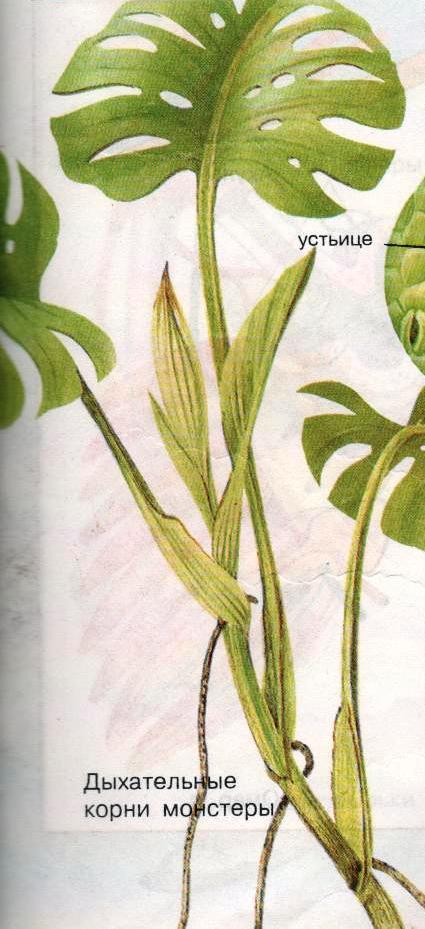 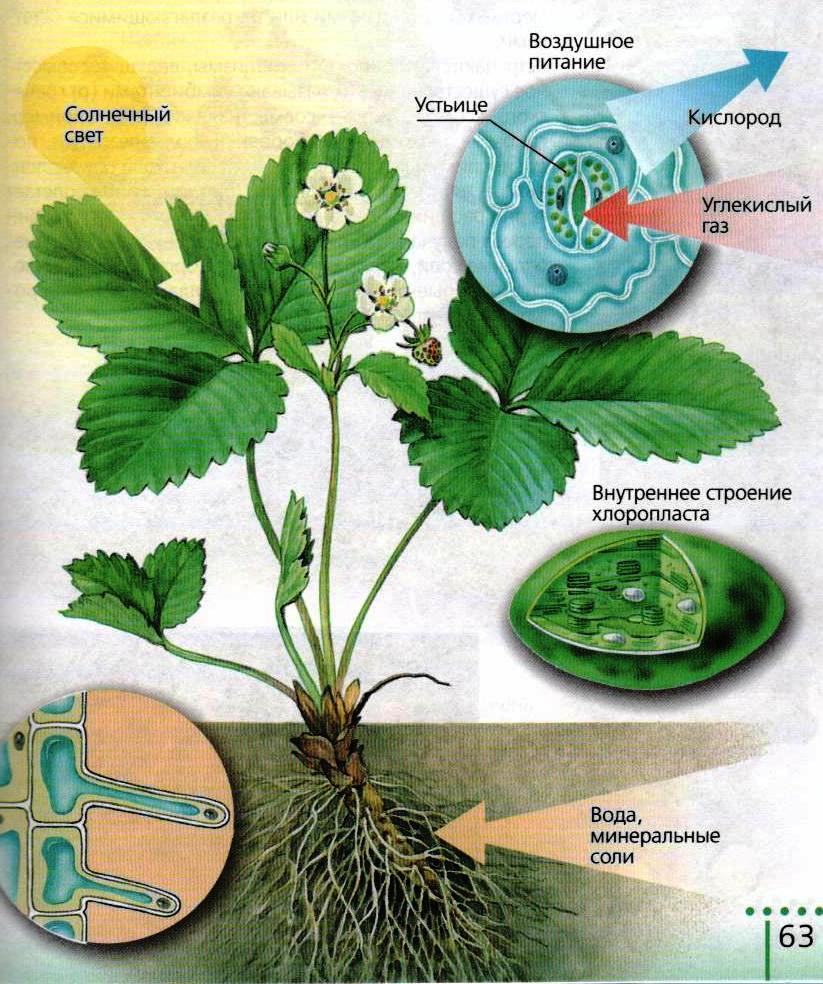 Из приведенных ниже выберите признаки характеризующие фотосинтез и дыхание.А. Происходит во всех клетках. Б. Протекает только на свету. В. Поглощается углекислый газ и выделяется кислород. Г. Поглощается кислород и выделяется углекислый газ. Д. Происходит в клетках с хлоропластами. Е. Протекает на свету и в темноте. Ж. Органические вещества образуются. З. Органические вещества расщепляются до минеральных. ВЕРЮ – НЕ ВЕРЮВсе живые организмы дышат.Газообмен в листьях происходит через чечевички.Одноклеточные организмы дышат всей поверхностью тела.Устьица органы дыхания дождевого червя.Водоросли дышат через чечевички.При фотосинтезе выделяется углекислый газ.Растения дышат только в темноте.Кислород расщепляет глюкозу в митохондрия.Фотосинтез: Дыхание: Верно:Неверно:Карточка 1.Описать опыт, доказывающий, что для процесса фотосинтеза нужна световая энергия.Карточка 2.Почему йод не окрашивает в синий цвет белую каемку листа окаймленной герани?Карточка 3.Из каких веществ образуется сахар в зеленых частях растения?Карточка 4.Какой опыт показывает, что наземные растения на свету поглощают углекислый газ и выделяют кислород? Признаки процессаФотосинтезДыхание Где происходит?Какой газ поглощается?Какой газ выделяется?Для протекания процесса световая энергия ...Энергия...